План проведения недели русского языка в начальной школе 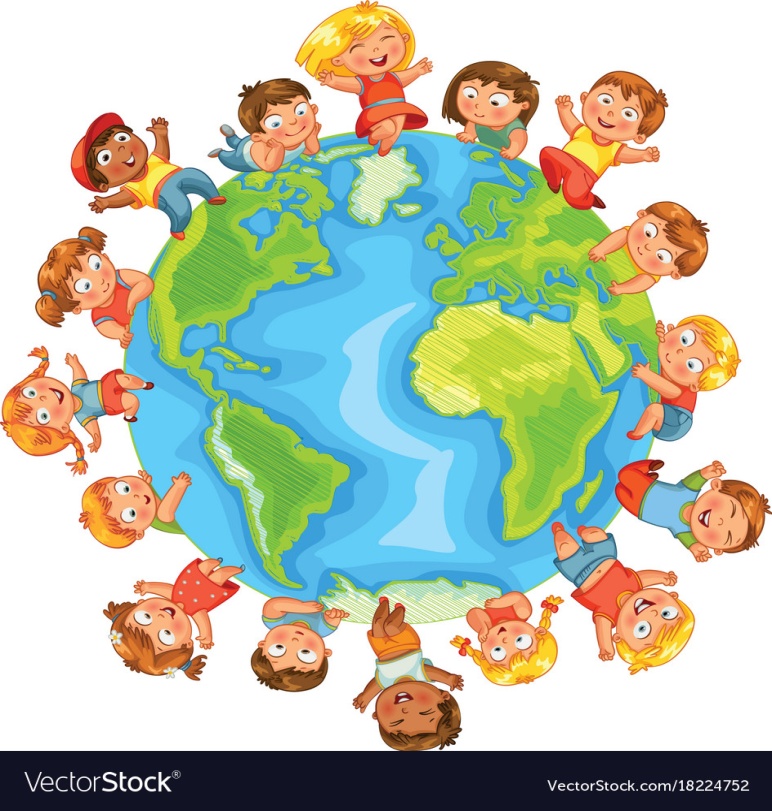 20.01.201-й день9.00 ч1, 4 этажОтветственные  за проверку: 1-2 классы – Матвеева М.С.3 классы-Коломенская И.Ю.4 классы-Агафонова С.В.( сдать до 13:00) Открытие НЕДЕЛИ ЭКОЛОГИИВручение классам маршрутных листов.Викторина «Про зеленые леса и лесные чудеса».( задания получают на линейке открытия) 21.01.202-й деньОтветственные  за проверку:2 классы-Коломенская И.Ю. Урок - 3 классы-Агафонова С.В.Урок- 4 классы- Матвеева М.С.Урок - Олимпиада «Знатоки природы» (2-4 кл).( 5 человек от класса) 22.01.203-й деньПроверка в кабинетах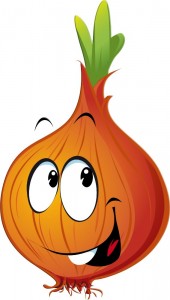 Ответственные  за проверку:1-2 классы- Соболева М.А.3-4 классы- Каськова Зелёная аптека «Посадка лука»(Оригинально оформить)23.01.204-й день1-2 классы-Коломенская И.Ю. Урок - 3 классы-Агафонова С.В.Урок- 4 классы- Матвеева М.С.Урок - Конкурс чтецов стихотворений о природе.( 3 человека от класса) 24.01.205-й деньПроверка в кабинетахОтветственные  за проверку:1-2 классы- Матвеева М.С.3 классы- Агафонова С.В.4 классы- Коломенская И.Ю.Конкурс «Главный редактор» ( кроссворды, ребусы о природе, красочно оформленные) 1- 2 классы.Конкурс «Рецепты блюд из овощей и фруктов»  3- 4 классы.25.01.206-й деньПодведение итогов.Закрытие НЕДЕЛИ ЭКОЛОГИИ.НАГРАЖДЕНИЕ